Первичная профсоюзная организация              МБДОУ Д/с «Тополек»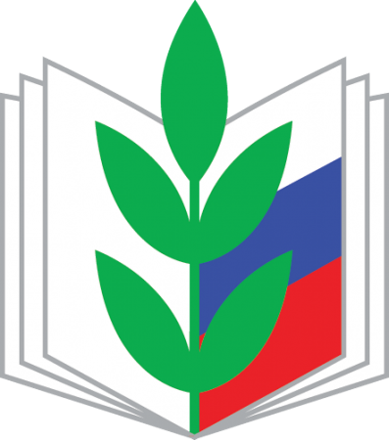 Профсоюзный актив МБДОУ Д/с «Тополек»Председатель ППО – Назарова Елена ВладимировнаУполномоченное лицо по охране труда – Пахомова Нина НиколаевнаКультмассовый сектор – Чибисова Наталья МаксимовнаРевизионный сектор – Ивасенко Наталия Николаевна